Trauma Triage Flowchart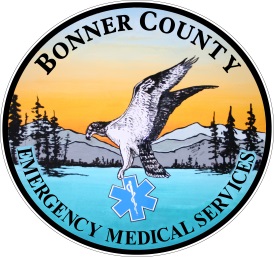 BLS/ALS GuidelinesSTEP ONEPHYSIOLOGICAL		              YES					         		NOSTEP TWO  ANATOMICAL YES				          			 NOSTEP THREEMECHANISM        	   YES					          	      NOSTEP FOURSPECIAL PATIENT	  YES						        NO** Contact on-line medical control if incident is within the core response area or, if destination is BGH.